ПЕРМСКИЙ КРАЙЗАКОНОБ УПОЛНОМОЧЕННОМ ПО ЗАЩИТЕ ПРАВ ПРЕДПРИНИМАТЕЛЕЙВ ПЕРМСКОМ КРАЕПринятЗаконодательным СобраниемПермского края25 октября 2013 годаНастоящий Закон определяет правовое положение, основные задачи и компетенцию Уполномоченного по защите прав предпринимателей в Пермском крае.Глава I. ОБЩИЕ ПОЛОЖЕНИЯСтатья 1. Уполномоченный по защите прав предпринимателей в Пермском крае1. Должность Уполномоченного по защите прав предпринимателей в Пермском крае (далее - Уполномоченный) учреждается в соответствии с Конституцией Российской Федерации, Федеральным законом от 7 мая 2013 г. N 78-ФЗ "Об уполномоченных по защите прав предпринимателей в Российской Федерации", Указом Президента Российской Федерации от 7 мая 2012 г. N 596 "О долгосрочной государственной экономической политике", в целях развития предпринимательства, обеспечения гарантий государственной защиты прав и законных интересов субъектов предпринимательской деятельности, а также соблюдения указанных прав и законных интересов органами государственной власти, местного самоуправления, должностными лицами.Абзац исключен. - Закон Пермского края от 11.11.2021 N 3-ПК.2. Деятельность Уполномоченного дополняет существующие средства защиты прав и законных интересов субъектов предпринимательской деятельности, не отменяет и не влечет пересмотра компетенции государственных органов, обеспечивающих защиту и восстановление нарушенных прав и законных интересов субъектов предпринимательской деятельности.3. Уполномоченный замещает государственную должность Пермского края.4. Материальные и социальные гарантии независимости Уполномоченного, связанные с оплатой труда, медицинским, социальным и иным обеспечением и обслуживанием, устанавливаются в соответствии с федеральными законами и иными нормативными правовыми актами Российской Федерации, законами и иными нормативными правовыми актами Пермского края.5. Местонахождение Уполномоченного: г. Пермь.Статья 2. Правовая основа деятельности УполномоченногоУполномоченный при осуществлении своей деятельности независим, руководствуется Конституцией Российской Федерации, федеральными законами, указами Президента Российской Федерации и иными нормативными правовыми актами Российской Федерации, законами и иными нормативными правовыми актами Пермского края, а также общепризнанными принципами и нормами международного права, международными договорами, участником которых является Российская Федерация.Статья 3. Принципы осуществления Уполномоченным своей деятельностиДеятельность Уполномоченного осуществляется на основе принципов справедливости, ответственности, гуманности, открытости, объективности и доступности, а также взаимодействия и сотрудничества с органами государственной власти, государственными органами, органами местного самоуправления, их должностными лицами, ответственными за обеспечение и защиту прав, свобод и законных интересов субъектов предпринимательской деятельности.Глава II. ПОРЯДОК НАЗНАЧЕНИЯ НА ДОЛЖНОСТЬ И ОСВОБОЖДЕНИЯОТ ДОЛЖНОСТИ УПОЛНОМОЧЕННОГОСтатья 4. Назначение на должность Уполномоченного1. На должность Уполномоченного назначается гражданин Российской Федерации не моложе тридцати лет, постоянно проживающий в Российской Федерации, не имеющий гражданства (подданства) иностранного государства либо вида на жительство или иного документа, подтверждающего право на постоянное проживание гражданина Российской Федерации на территории иностранного государства, и имеющий высшее образование.(часть 1 в ред. Закона Пермского края от 11.11.2021 N 3-ПК)2. Уполномоченный назначается на должность и освобождается от должности постановлением Законодательного Собрания Пермского края (далее - Законодательное Собрание) по согласованию с Уполномоченным при Президенте Российской Федерации по защите прав предпринимателей с учетом мнения предпринимательского сообщества сроком на 5 лет.Одно и то же лицо не может быть назначено на должность Уполномоченного более чем на два срока подряд.3. Предложение о кандидатуре на должность Уполномоченного вносится в Законодательное Собрание губернатором Пермского края не позднее 30 дней до истечения срока полномочий действующего Уполномоченного или не позднее 30 дней со дня принятия Законодательным Собранием постановления о досрочном прекращении полномочий Уполномоченного с приложением следующих документов:(в ред. Закона Пермского края от 11.11.2021 N 3-ПК)1) копия документа, удостоверяющего личность кандидата как гражданина Российской Федерации;2) справка, содержащая краткие биографические данные, данные о трудовой и общественной деятельности кандидата;3) копия документа о высшем образовании;4) справки о доходах, об имуществе и обязательствах имущественного характера гражданина, претендующего на замещение государственной должности Пермского края, его супруги (супруга) и несовершеннолетних детей;5) документ о согласовании кандидатуры с Уполномоченным при Президенте Российской Федерации по защите прав предпринимателей;6) документы, отражающие мнение предпринимательского сообщества по поводу предлагаемой кандидатуры на должность Уполномоченного;7) согласие кандидата на обработку его персональных данных;8) иные документы, характеризующие кандидата (при наличии).Законодательным Собранием может быть организовано общественное обсуждение кандидатуры на должность Уполномоченного в средствах массовой информации либо в иных формах, результаты которого доводятся до сведения депутатов.(часть 3 в ред. Закона Пермского края от 04.10.2014 N 377-ПК)4. Постановление о назначении на должность Уполномоченного принимается большинством голосов от установленного числа депутатов Законодательного Собрания.5. Законодательное Собрание принимает постановление о назначении на должность Уполномоченного не позднее 60 дней со дня поступления в Законодательное Собрание предложения о кандидатуре на должность Уполномоченного, внесенного в соответствии с частью 3 настоящей статьи.(часть 5 в ред. Закона Пермского края от 11.11.2021 N 3-ПК)6. Уполномоченный исполняет свои обязанности до вступления в должность вновь назначенного Уполномоченного, за исключением случаев, предусмотренных статьей 6 настоящего Закона.7. Уполномоченный вступает в должность с момента принесения им присяги следующего содержания: "Клянусь защищать права и свободы предпринимателей, добросовестно исполнять свой долг, руководствоваться только Конституцией Российской Федерации, законом, Уставом Пермского края, справедливостью и голосом совести". Присяга приносится на заседании Законодательного Собрания непосредственно после принятия постановления Законодательного Собрания Пермского края о назначении Уполномоченного на должность.8. Уполномоченный имеет служебное удостоверение установленного образца, которое подписывается и выдается в соответствии с Положением об удостоверении Уполномоченного по защите прав предпринимателей в Пермском крае, утверждаемым Законодательным Собранием Пермского края.Статья 5. Условия осуществления деятельности Уполномоченного1. Уполномоченный не вправе быть сенатором Российской Федерации, депутатом Государственной Думы Федерального Собрания Российской Федерации, депутатом законодательного органа субъекта Российской Федерации, заниматься другой оплачиваемой деятельностью, за исключением преподавательской, научной либо иной творческой деятельности.(в ред. Законов Пермского края от 06.11.2014 N 386-ПК, от 26.03.2021 N 638-ПК, от 29.09.2023 N 229-ПК)2. В своей деятельности Уполномоченный не может руководствоваться решениями политической партии или иного общественного объединения, членом которого он состоит.3. Уполномоченный обязан прекратить деятельность, несовместимую с его статусом, не позднее четырнадцати дней со дня назначения на должность.В случае невыполнения указанных требований полномочия Уполномоченного могут быть досрочно прекращены постановлением Законодательного Собрания Пермского края, принятым в порядке, установленном Регламентом Законодательного Собрания Пермского края.(в ред. Закона Пермского края от 06.11.2014 N 386-ПК)4. Уполномоченный освобождается от ответственности за несоблюдение ограничений и запретов, требований о предотвращении или об урегулировании конфликта интересов и неисполнение обязанностей, установленных Федеральным законом от 25 декабря 2008 года N 273-ФЗ "О противодействии коррупции" и другими федеральными законами в целях противодействия коррупции, в случае, если несоблюдение таких ограничений, запретов и требований, а также неисполнение таких обязанностей признается следствием не зависящих от него обстоятельств в порядке, предусмотренном частями 3-6 статьи 13 Федерального закона от 25 декабря 2008 года N 273-ФЗ "О противодействии коррупции".(часть 4 в ред. Закона Пермского края от 29.09.2023 N 229-ПК)Статья 6. Досрочное прекращение полномочий Уполномоченного1. Полномочия Уполномоченного прекращаются постановлением Законодательного Собрания, принятым большинством голосов депутатов, избранных в Законодательное Собрание, досрочно в случаях:(в ред. Закона Пермского края от 06.11.2014 N 386-ПК)а) смерти Уполномоченного;б) невозможности выполнения должностных обязанностей по состоянию здоровья или по иным причинам в течение длительного времени (не менее четырех месяцев подряд);в) отставки Уполномоченного по собственному желанию;г) признания Уполномоченного судом недееспособным или ограниченно дееспособным;д) признания Уполномоченного судом безвестно отсутствующим или объявления умершим;е) вступления в отношении Уполномоченного в законную силу обвинительного приговора суда;ж) выезда Уполномоченного за пределы Российской Федерации на постоянное место жительства;з) прекращения гражданства Российской Федерации или приобретения гражданства (подданства) иностранного государства либо получения вида на жительство или иного документа, подтверждающего право на постоянное проживание гражданина Российской Федерации на территории иностранного государства;(п. "з" в ред. Закона Пермского края от 11.11.2021 N 3-ПК)и) нарушения Уполномоченным требований частей 1-3 статьи 5 настоящего Закона;(п. "и" в ред. Закона Пермского края от 08.06.2015 N 495-ПК)к) утраты доверия в случаях, установленных Федеральным законом от 25 декабря 2008 года N 273-ФЗ "О противодействии коррупции";(п. "к" введен Законом Пермского края от 08.06.2015 N 495-ПК)л) непредставления или представления неполных или недостоверных сведений о своих расходах либо непредставления или представления заведомо неполных или недостоверных сведений о расходах своих супруги (супруга) и несовершеннолетних детей.(п. "л" введен Законом Пермского края от 08.06.2015 N 495-ПК)Полномочия Уполномоченного досрочно прекращаются постановлением Законодательного Собрания Пермского края в порядке, установленном настоящим Законом, в том числе по представлению Уполномоченного при Президенте Российской Федерации по защите прав предпринимателей либо с его согласия.Решение о досрочном прекращении полномочий Уполномоченного в соответствии с пунктами "к", "л" настоящей части принимается на основании рекомендации комиссии по рассмотрению вопросов, касающихся соблюдения лицами, замещающими отдельные государственные должности Пермского края, ограничений и запретов, исполнения ими обязанностей, установленных Федеральным законом от 25 декабря 2008 года N 273-ФЗ "О противодействии коррупции" и другими федеральными законами, включая требования об урегулировании конфликта интересов.(абзац введен Законом Пермского края от 08.06.2015 N 495-ПК)2. В случаях, предусмотренных частью 1 настоящей статьи, новый Уполномоченный должен быть назначен в порядке, установленном статьей 4 настоящего Закона.(в ред. Закона Пермского края от 11.11.2021 N 3-ПК)Глава III. ДЕЯТЕЛЬНОСТЬ УПОЛНОМОЧЕННОГОСтатья 7. Основные задачи УполномоченногоОсновными задачами Уполномоченного являются:защита прав и законных интересов субъектов предпринимательской деятельности (в том числе членов органов управления коммерческой организации в связи с осуществлением ими полномочий по управлению такой организацией) на территории Пермского края в соответствии с законодательством Российской Федерации, международными договорами Российской Федерации;(в ред. Закона Пермского края от 29.09.2023 N 229-ПК)осуществление контроля за соблюдением прав и законных интересов субъектов предпринимательской деятельности (в том числе членов органов управления коммерческой организации в связи с осуществлением ими полномочий по управлению такой организацией) территориальными органами федеральных органов исполнительной власти в Пермском крае, органами государственной власти Пермского края, органами местного самоуправления, иными органами, организациями, наделенными федеральным законом отдельными государственными или иными публичными полномочиями, должностными лицами;(в ред. Закона Пермского края от 29.09.2023 N 229-ПК)содействие развитию общественных институтов, ориентированных на защиту прав и законных интересов субъектов предпринимательской деятельности;взаимодействие с предпринимательским сообществом;правовое просвещение субъектов предпринимательской деятельности по вопросам принадлежащих им прав и законных интересов, форм и методов их защиты;разработка предложений по совершенствованию нормативных правовых актов Российской Федерации и Пермского края в сфере развития и поддержки субъектов предпринимательской деятельности;подготовка аналитических материалов по вопросам создания условий для ведения предпринимательской деятельности;участие в формировании и реализации государственной политики в области развития предпринимательской деятельности, защиты прав и законных интересов субъектов предпринимательской деятельности, выдвижение и поддержка соответствующих инициатив.Статья 8. Обязанности УполномоченногоДля выполнения возложенных на него задач Уполномоченный обязан:рассмотреть жалобы субъектов предпринимательской деятельности, зарегистрированных в органе, осуществляющем государственную регистрацию на территории Пермского края, и жалобы субъектов предпринимательской деятельности, права и законные интересы которых были нарушены в Пермском крае, на решения или действия (бездействие) органов государственной власти Пермского края, территориальных органов федеральных органов исполнительной власти по Пермскому краю, органов местного самоуправления муниципальных образований Пермского края, иных органов, организаций, наделенных федеральным законом отдельными государственными или иными публичными полномочиями, должностных лиц, нарушающие права и законные интересы субъектов предпринимательской деятельности;(в ред. Закона Пермского края от 11.11.2021 N 3-ПК)разъяснить заявителю вопросы, касающиеся его прав и законных интересов, в том числе форм и способов их защиты, предусмотренных законодательством Российской Федерации;передать жалобу в орган государственной власти, орган местного самоуправления или должностному лицу, к компетенции которых относится разрешение жалобы по существу. Направлять жалобу на рассмотрение должностному лицу, решение или действие (бездействие) которого обжалуется, запрещается;направить в орган государственной власти, орган местного самоуправления или должностному лицу, в решениях или действиях (бездействии) которых усматривается нарушение прав и законных интересов субъектов предпринимательской деятельности, заключение с указанием мер по восстановлению прав и соблюдению законных интересов указанных субъектов;обратиться в суд с заявлением о признании недействительными ненормативных правовых актов, признании незаконными решений и действий (бездействия) государственных органов (за исключением органов прокуратуры, Следственного комитета Российской Федерации, органов судебной власти), органов местного самоуправления, иных органов, организаций, наделенных федеральным законом отдельными государственными или иными публичными полномочиями, должностных лиц в случае, если оспариваемые ненормативный правовой акт, решение и действие (бездействие) не соответствуют закону или иному нормативному правовому акту и нарушают права и законные интересы субъектов предпринимательской деятельности в сфере предпринимательской деятельности, незаконно возлагают на них какие-либо обязанности, создают иные препятствия для осуществления предпринимательской деятельности;абзацы седьмой-восьмой исключены. - Закон Пермского края от 06.11.2014 N 386-ПК;направить в органы государственной власти, органы местного самоуправления, иные органы, организации, наделенные федеральным законом отдельными государственными или иными публичными полномочиями, обращение о привлечении лиц, виновных в нарушении прав и законных интересов субъектов предпринимательской деятельности, к дисциплинарной, административной или уголовной ответственности в установленном законодательством Российской Федерации порядке;вести личный прием;осуществлять иную деятельность, направленную на обеспечение гарантий государственной защиты прав и законных интересов субъектов предпринимательской деятельности.Статья 9. Права Уполномоченного1. При осуществлении своей деятельности Уполномоченный вправе:запрашивать и получать от органов государственной власти, органов местного самоуправления и у должностных лиц необходимые сведения, документы и материалы;обращаться в суд с заявлением о признании недействительными ненормативных правовых актов, признании незаконными решений и действий (бездействия) органов государственной власти Пермского края, органов местного самоуправления, иных органов, организаций, наделенных федеральным законом отдельными государственными или иными публичными полномочиями, должностных лиц в случае, если оспариваемые ненормативный правовой акт, решение и действие (бездействие) не соответствуют закону или иному нормативному правовому акту и нарушают права и законные интересы субъектов предпринимательской деятельности в сфере предпринимательской деятельности, незаконно возлагают на них какие-либо обязанности, создают иные препятствия для осуществления предпринимательской деятельности;направлять в органы государственной власти Пермского края, органы местного самоуправления мотивированные предложения о принятии нормативных правовых актов (о внесении изменений в нормативные правовые акты или признании их утратившими силу), относящихся к сфере деятельности Уполномоченного;направлять губернатору Пермского края мотивированные предложения об отмене или о приостановлении действия актов органов исполнительной власти Пермского края;(в ред. Закона Пермского края от 29.09.2023 N 229-ПК)принимать с письменного согласия заявителя, его представителей участие в проведении контрольных (надзорных) мероприятий (за исключением контрольных (надзорных) мероприятий, при проведении которых не требуется взаимодействие контрольного (надзорного) органа с контролируемым лицом), осуществляемых в отношении заявителя в рамках государственного контроля (надзора) или муниципального контроля;(в ред. Закона Пермского края от 29.09.2023 N 229-ПК)при предъявлении служебного удостоверения беспрепятственно посещать органы государственной власти, органы местного самоуправления;(в ред. Закона Пермского края от 29.09.2023 N 229-ПК)в рамках рассмотрения жалоб субъектов предпринимательской деятельности без специального разрешения посещать расположенные в границах территории Пермского края места содержания под стражей и учреждения, исполняющие уголовные наказания в виде принудительных работ, ареста, лишения свободы, в целях защиты прав подозреваемых, обвиняемых и осужденных по делам о преступлениях, предусмотренных частями первой - четвертой статьи 159 и статьями 159.1-159.3, 159.5, 159.6, 160, 165 и 201 Уголовного кодекса Российской Федерации, если эти преступления совершены индивидуальным предпринимателем в связи с осуществлением им предпринимательской деятельности и (или) управлением принадлежащим ему имуществом, используемым в целях осуществления предпринимательской деятельности, либо если эти преступления совершены членом органа управления коммерческой организации в связи с осуществлением им полномочий по управлению такой организацией либо в связи с осуществлением коммерческой организацией предпринимательской или иной экономической деятельности, а также частями пятой - седьмой статьи 159 и статьями 171, 171.1, 171.3-172.3, 173.1-174.1, 176-178, 180, 181, 183, 185-185.4 и 190-199.4 Уголовного кодекса Российской Федерации;(абзац введен Законом Пермского края от 29.09.2023 N 229-ПК)осуществлять иные действия в рамках своей компетенции в соответствии с федеральными законами и законами Пермского края.2. Содействуя правовому просвещению в области защиты прав и законных интересов субъектов предпринимательской деятельности в Пермском крае, форм и методов их защиты, Уполномоченный вправе:распространять информацию о правах и законных интересах субъектов предпринимательской деятельности в Пермском крае, выпуская в пределах утвержденной сметы расходов Уполномоченного периодические издания и иные издания по вопросам своей деятельности;инициировать создание грантовых программ по указанной тематике, принимать участие в их составлении и определении победителей конкурсов.3. Уполномоченный в рамках своей компетенции осуществляет взаимодействие с органами государственной власти, органами местного самоуправления, полномочными представителями Президента Российской Федерации в федеральных округах, инвестиционными уполномоченными в федеральных округах и иными лицами.4. Руководители и иные должностные лица органов государственной власти Пермского края, территориальных органов федеральных органов исполнительной власти в Пермском крае, органов местного самоуправления обязаны обеспечить прием Уполномоченного, а также предоставить ему запрашиваемые сведения, документы и материалы в срок, не превышающий пятнадцати дней со дня получения соответствующего обращения. Ответ на обращение Уполномоченного направляется за подписью должностного лица, которому оно непосредственно было адресовано.5. Правами, изложенными в абзацах шестом и седьмом части 1 настоящей статьи, на основании письменного поручения Уполномоченного пользуются сотрудники аппарата Уполномоченного.(часть 5 введена Законом Пермского края от 06.11.2014 N 386-ПК)6. Вмешательство в деятельность Уполномоченного с целью повлиять на его решение, неисполнение должностными лицами органов государственной власти и местного самоуправления, расположенных в Пермском крае, обязанностей, установленных настоящим Законом, а равно воспрепятствование деятельности Уполномоченного в иной форме влечет за собой ответственность, предусмотренную законодательством Российской Федерации, законами Пермского края.(часть 6 введена Законом Пермского края от 06.11.2014 N 386-ПК)Статья 10. Порядок рассмотрения Уполномоченным жалоб субъектов предпринимательской деятельности1. Уполномоченный рассматривает жалобы субъектов предпринимательской деятельности в порядке, установленном законодательством Российской Федерации, с учетом особенностей, предусмотренных настоящим Законом, а также порядком подачи и рассмотрения жалоб, принятия решений по ним, утвержденным Уполномоченным.2. Уполномоченный принимает решение о принятии жалобы субъекта предпринимательской деятельности (далее также - заявитель) к рассмотрению. В дальнейшем Уполномоченный уведомляет заявителя о результатах реализации мер по восстановлению его нарушенных прав и законных интересов с периодичностью не реже одного раза в два месяца.(в ред. Закона Пермского края от 06.11.2014 N 386-ПК)3-4. Исключены. - Закон Пермского края от 06.11.2014 N 386-ПК.5. По результатам рассмотрения жалобы Уполномоченный обязан выполнить одно или несколько действий, предусмотренных статьей 8 настоящего Закона.6. При рассмотрении жалоб Уполномоченный вправе привлекать экспертов, способных оказать содействие в их полном, всестороннем и объективном рассмотрении.7. Информация о результатах рассмотрения жалоб субъектов предпринимательской деятельности подлежит размещению (опубликованию) на официальном сайте Уполномоченного в информационно-телекоммуникационной сети "Интернет" при условии обязательного обезличивания персональных данных.8. По результатам изучения и анализа информации о нарушении прав и законных интересов субъектов предпринимательской деятельности, обобщения итогов рассмотрения жалоб Уполномоченный вправе:направлять государственным органам, органам местного самоуправления, должностным лицам свои замечания и предложения общего характера, относящиеся к обеспечению прав и законных интересов субъектов предпринимательской деятельности, совершенствованию административных процедур;обращаться к соответствующим субъектам законодательной инициативы с предложениями по изменению и (или) дополнению федерального законодательства, законодательства Пермского края;обращаться в органы местного самоуправления с предложениями по изменению и (или) дополнению муниципальных нормативных правовых актов.Статья 11. Информация о деятельности Уполномоченного1. По окончании календарного года, но не позднее 1 марта года, следующего за отчетным, Уполномоченный направляет ежегодный доклад о результатах своей деятельности, содержащий в том числе оценку условий осуществления предпринимательской деятельности в Пермском крае, а также предложения о совершенствовании правового положения субъектов предпринимательской деятельности, Уполномоченному при Президенте Российской Федерации по защите прав предпринимателей, в Законодательное Собрание Пермского края, губернатору Пермского края, прокурору Пермского края.По отдельным вопросам соблюдения прав и законных интересов субъектов предпринимательской деятельности в Пермском крае Уполномоченный вправе самостоятельно направлять специальные доклады указанным в части 1 настоящей статьи государственным органам и должностным лицам.2. Ежегодный доклад Уполномоченного заслушивается на заседании Законодательного Собрания Пермского края.3. Ежегодный доклад подлежит опубликованию на официальном сайте Уполномоченного в информационно-телекоммуникационной сети "Интернет", в периодических изданиях и иных изданиях, финансируемых Уполномоченным в пределах утвержденной сметы расходов Уполномоченного.Глава IV. ОРГАНИЗАЦИОННОЕ, ФИНАНСОВОЕИ МАТЕРИАЛЬНО-ТЕХНИЧЕСКОЕ ОБЕСПЕЧЕНИЕ ДЕЯТЕЛЬНОСТИУПОЛНОМОЧЕННОГО И ЕГО АППАРАТАСтатья 12. Аппарат Уполномоченного1. Для обеспечения деятельности Уполномоченного создается аппарат Уполномоченного (далее - аппарат).2. Аппарат является государственным органом с правами юридического лица. Аппарат осуществляет юридическое, организационное, информационно-справочное, материально-техническое и иное обеспечение деятельности Уполномоченного.Должность Уполномоченного включается в штатное расписание аппарата.3. Предельную штатную численность и предельный фонд должностных окладов аппарата Уполномоченного устанавливает губернатор Пермского края.4. Уполномоченный утверждает положение об аппарате, его структуру и штатное расписание в рамках предельной штатной численности и предельного фонда должностных окладов, осуществляет функции представителя нанимателя (работодателя) в отношении сотрудников аппарата в соответствии с законодательством о государственной гражданской службе, трудовым законодательством, осуществляет общее руководство работой аппарата, решает иные вопросы его деятельности.5. Должности государственной гражданской службы Пермского края в аппарате подлежат включению в Перечень должностей государственной гражданской службы Пермского края в аппарате Уполномоченного по защите прав предпринимателей в Пермском крае, утверждаемый нормативным правовым актом губернатора Пермского края.Должностные оклады по должностям государственной гражданской службы Пермского края и должностям, не являющимся должностями гражданской службы края, в аппарате устанавливаются нормативным правовым актом губернатора Пермского края.6. В структуре аппарата Уполномоченного могут быть предусмотрены должности, не являющиеся должностями государственной гражданской службы Пермского края.7. По вопросам, связанным с деятельностью аппарата, Уполномоченный издает приказы.Статья 13. Оплата труда Уполномоченного1. Оплата труда Уполномоченного производится в виде денежного вознаграждения, состоящего из должностного оклада, а также из ежемесячных и иных дополнительных выплат, предусмотренных законами и иными нормативными правовыми актами Российской Федерации, законами и иными нормативными правовыми актами Пермского края о государственной гражданской службе.2. Должностной оклад Уполномоченного устанавливается в 6,4-кратном размере минимального должностного оклада лица, замещающего младшую должность государственной гражданской службы Пермского края (за исключением должностей гражданской службы в территориальных органах исполнительных органов государственной власти Пермского края).3. Фонд оплаты труда Уполномоченного формируется за счет средств на выплату денежного вознаграждения, а также за счет средств:на выплату районного коэффициента;на иные выплаты, установленные федеральными законами, иными нормативными правовыми актами Российской Федерации, законами и иными нормативными правовыми актами Пермского края.Повышение фонда оплаты труда Уполномоченного производится в тех же размерах и в сроки, предусмотренные для повышения фонда оплаты труда государственных гражданских служащих Пермского края.Уполномоченному предоставляется ежегодный оплачиваемый отпуск продолжительностью 45 календарных дней. Уполномоченному устанавливается ненормированный рабочий день с предоставлением ежегодного дополнительного оплачиваемого отпуска продолжительностью 14 календарных дней.(в ред. Закона Пермского края от 06.11.2014 N 386-ПК)Статья 14. Финансовое и материально-техническое обеспечение деятельности Уполномоченного и его аппарата1. Финансирование деятельности Уполномоченного и его аппарата осуществляется из средств краевого бюджета.В краевом бюджете ежегодно предусматриваются отдельной строкой средства, необходимые для обеспечения деятельности Уполномоченного и его аппарата.2. Уполномоченный самостоятельно утверждает бюджетную смету в пределах выделенных средств.Расчетные показатели по расходам бюджета на содержание Уполномоченного и работников его аппарата устанавливаются нормативным правовым актом Правительства Пермского края.3. Уполномоченный производит перераспределение средств между статьями в пределах утвержденной бюджетной сметы в порядке, установленном законодательством.4. Финансовая отчетность представляется Уполномоченным в порядке, установленном законодательством.Проверка финансово-хозяйственной деятельности Уполномоченного осуществляется соответствующими контролирующими органами в порядке, установленном законодательством.5. Помещение и иное имущество, необходимое Уполномоченному и его аппарату для осуществления своей деятельности, предоставляется Правительством Пермского края в его оперативное управление.Глава V. ЗАКЛЮЧИТЕЛЬНЫЕ ПОЛОЖЕНИЯСтатья 15. Вступление в силу настоящего ЗаконаНастоящий Закон вступает в силу через десять дней после дня его официального опубликования.ГубернаторПермского краяВ.Ф.БАСАРГИН11.11.2013 N 250-ПК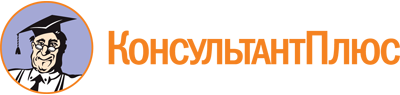 Закон Пермского края от 11.11.2013 N 250-ПК
(ред. от 29.09.2023)
"Об Уполномоченном по защите прав предпринимателей в Пермском крае"
(принят ЗС ПК 25.10.2013)Документ предоставлен КонсультантПлюс

www.consultant.ru

Дата сохранения: 03.11.2023
 11 ноября 2013 годаN 250-ПКСписок изменяющих документов(в ред. Законов Пермского края от 04.10.2014 N 377-ПК,от 06.11.2014 N 386-ПК, от 08.06.2015 N 495-ПК, от 26.03.2021 N 638-ПК,от 11.11.2021 N 3-ПК, от 29.09.2023 N 229-ПК,с изм., внесенными решением Пермского краевого судаот 28.03.2014 N 3-35-2014)